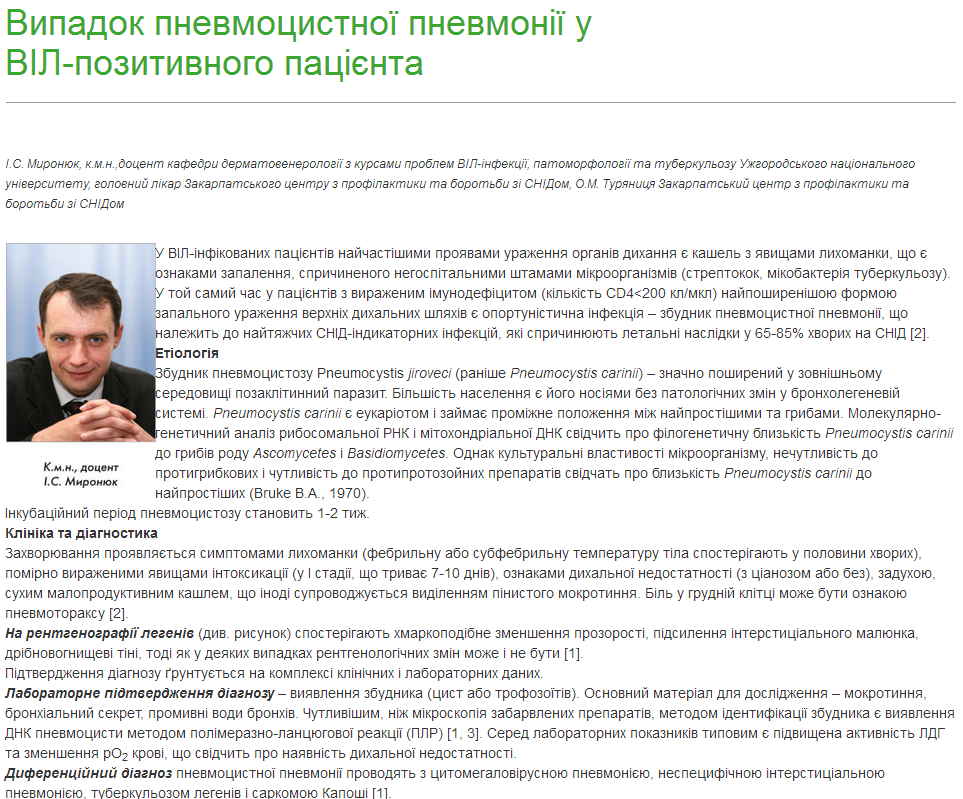 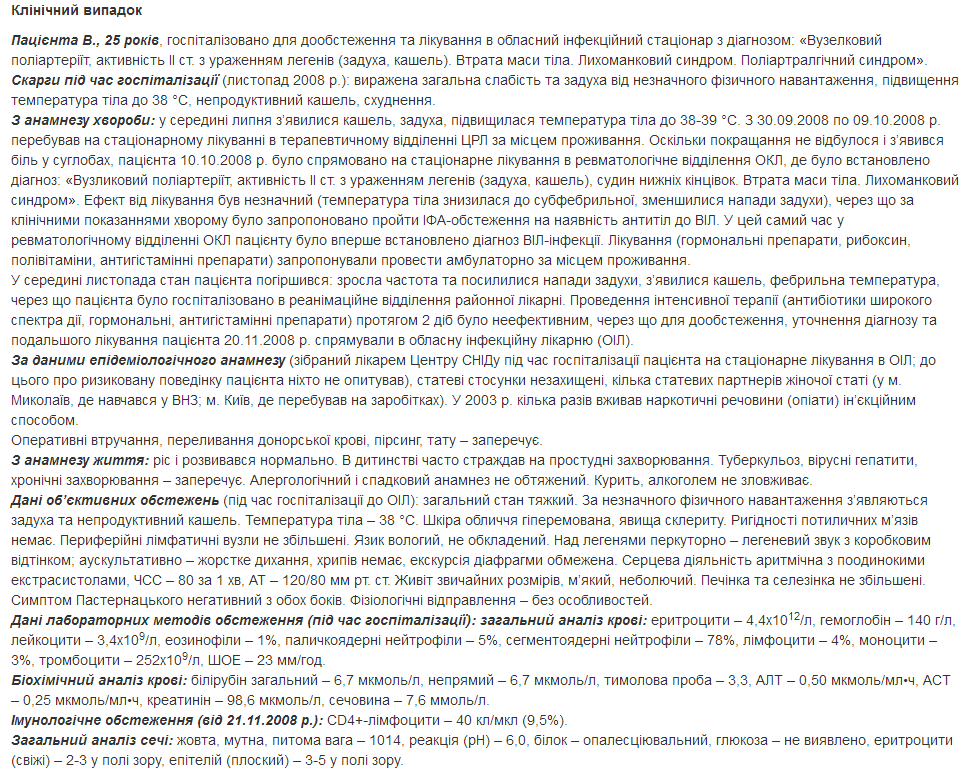 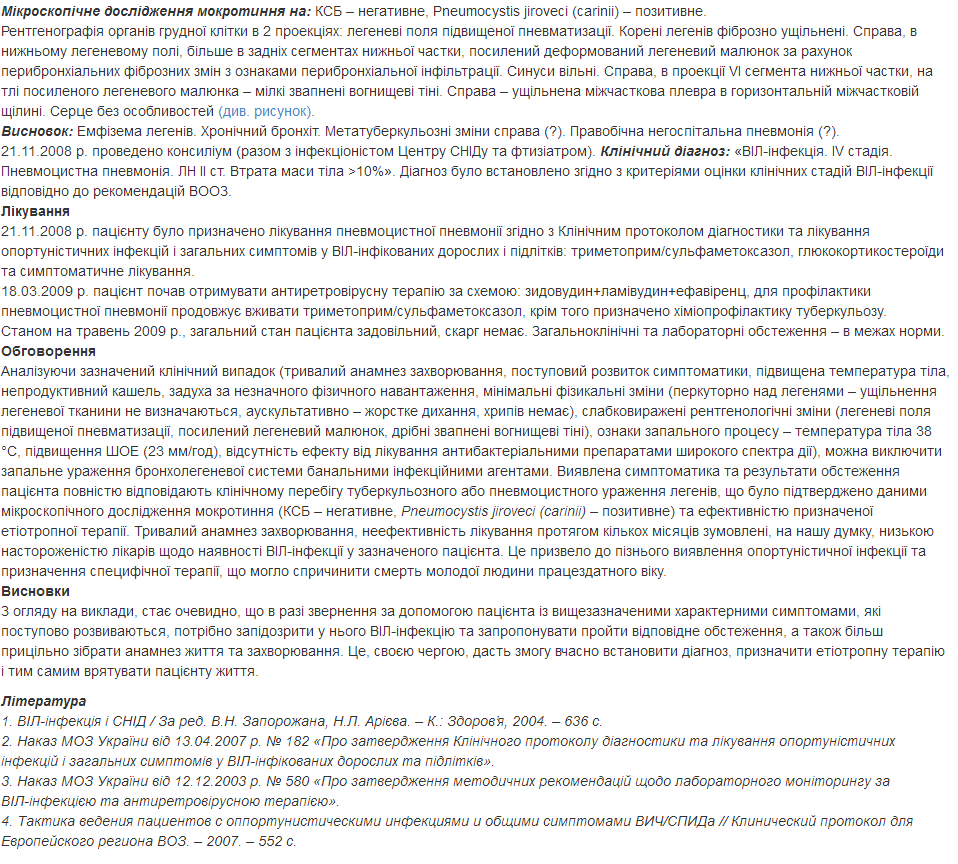 є